
IM.271.16.2023/1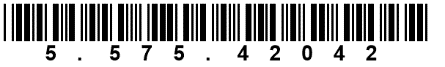 Część II Formularz oferty wraz z załącznikamiZałącznik nr 1FORMULARZ OFERTOWYOdpowiadając na ogłoszenie o zamówieniu, udzielane w trybie podstawowym na podstawie art. 275 pkt 1 ustawy, opublikowane w Biuletynie Zamówień Publicznych pod nr 2023/BZP 00482916/01 z dnia
2023-11-08.2023 r., oferujemy wykonanie zadania pn. „Świadczenie usług związanych z odbieraniem wszystkich odpadów komunalnych z nieruchomości zamieszkałych i niezamieszkałych z terenu Gminy Miejskiej Zawidów oraz ich transport do Regionalnej Instalacji Przetwarzania Odpadów Komunalnych (RIPOK) w Lubaniu – Centrum Utylizacji Odpadów Gmin Łużyckich przy ul. Bazaltowej 1 w Lubaniu w celu dalszego ich zagospodarowania”.Składamy ofertę na realizację zamówienia zgodnie z SWZ za cenę:Oświadczamy, że przedmiot zamówienia wykonamy w terminie określonym w SWZ.Deklarujemy termin wykonania przedmiotu zamówienia: od 01 stycznia 2024 r. do 31 grudnia 2024 r.Zapoznaliśmy się ze Specyfikacją Warunków Zamówienia i akceptujemy wszystkie warunki w niej zawarte.Uzyskaliśmy wszelkie informacje niezbędne do prawidłowego przygotowania i złożenia niniejszej oferty.Oświadczamy, że:Usługi objęte zamówieniem zamierzamy wykonać samiZamierzamy powierzyć następującym Podwykonawcom:__________________________________________________________________________________________________________________________________________Zamierzamy zlecić wykonanie następujących części zamówienia:__________________________________________________________________________________________________________________________________________Zapoznaliśmy się z projektowanymi postanowieniami umowy, określonymi w części III Specyfikacji Warunków Zamówienia i zobowiązujemy się, w przypadku wyboru naszej oferty, do zawarcia umowy zgodnej z niniejszą ofertą, na warunkach w nich określonych.Wadium w kwocie 5.000,00 zł zostało wniesione w dniu ____ . ____ . 2023 r. w formie ____________________________________________________________________________Informujemy, że zwrot wadium wniesionego w pieniądzu powinien nastąpić przelewem na konto bankowe nr: ____________________________________________________________(w przypadku braku informacji o numerze rachunku bankowego, na który Zamawiający zwraca wadium wniesione w pieniądzu, wadium zostanie zwrócone na ten rachunek bankowy, z którego zostało wpłacone przelewem na rachunek bankowy wskazany przez Zamawiającego)Oświadczamy na podstawie art. 18 ust. 3 ustawy Prawo zamówień publicznych, że: żadna z informacji zawartych w ofercie nie stanowi tajemnicy przedsiębiorstwa w rozumieniu przepisów o zwalczaniu nieuczciwej konkurencji, wskazane poniżej informacje zawarte w ofercie stanowią tajemnicę przedsiębiorstwa w rozumieniu przepisów o zwalczaniu nieuczciwej konkurencji i w związku z niniejszym nie mogą być udostępnione, w szczególności innym uczestnikom postępowania:
Uzasadnienia zastrzeżenia dokumentów: ____________________Zatrudniam (zatrudnię) na umowę o pracę wszystkie osoby wykonujące wszystkie czynności opisane w DZIALE III Specyfikacji Warunków Zamówienia. Obowiązek ten dotyczy również podwykonawców, zgodnie z wymogiem zawartym w DZIALE III SWZ.Wykonawca jest mikro, małym, średnim* przedsiębiorcą: ____________________________**wpisać właściweFaktury będą przekazywane _____________________________________________________(należy podać właściwą formę: elektronicznie, papierowo)Oświadczam, że wypełniłem obowiązki informacyjne przewidziane w art. 13 lub art. 14 RODO1) wobec osób fizycznych, od których dane osobowe bezpośrednio lub pośrednio pozyskałem w celu ubiegania się o udzielenie zamówienia publicznego w niniejszym postępowaniu.*rozporządzenie Parlamentu Europejskiego i Rady (UE) 2016/679 z dnia 27 kwietnia 2016 r. w sprawie ochrony osób fizycznych w związku z przetwarzaniem danych osobowych i w sprawie swobodnego przepływu takich danych oraz uchylenia dyrektywy 95/46/WE (ogólne rozporządzenie o ochronie danych) (Dz. Urz. UE L 119 z 04.05.2016, str. 1). 
* W przypadku gdy wykonawca nie przekazuje danych osobowych innych niż bezpośrednio jego dotyczących lub zachodzi wyłączenie stosowania obowiązku informacyjnego, stosownie do art. 13 ust. 4 lub art. 14 ust. 5 RODO treści oświadczenia wykonawca nie składa (usunięcie treści oświadczenia np. przez jego wykreślenie).Niniejsza oferta składa się z następujących dokumentów:(Należy wymienić wszystkie dokumenty składające się na ofertę):1. _________________________________________________2. _________________________________________________3. _________________________________________________4. _________________________________________________5. _________________________________________________6. _________________________________________________Oferta składa się z _____ ponumerowanych stron.Podpisano _______________________________(Podpis osób uprawnionych do składaniaoświadczeń woli w imieniu Wykonawcy oraz pieczątka / pieczątki)Załącznik nr 2Wykonawca: 
________________________________________ ________________________________________________________________________________________________________________________________________________________________(pełna nazwa/firma, adres, w zależności 
od podmiotu: NIP/PESEL,KRS/CEiDG) 
reprezentowany przez: 
________________________________________
________________________________________ (imię, nazwisko, stanowisko/podstawa do reprezentacji) 
Oświadczenia wykonawcy/wykonawcy wspólnie ubiegającego się o udzielenie zamówienia(składane z ofertą)UWZGLĘDNIAJĄCE PRZESŁANKI WYKLUCZENIA Z ART. 7 UST. 1 USTAWY o szczególnych rozwiązaniach w zakresie przeciwdziałania wspieraniu agresji na Ukrainę oraz służących ochronie bezpieczeństwa narodowegoskładane na podstawie art. 125 ust. 1 ustawy Pzp Na potrzeby postępowania o udzielenie zamówienia publicznego pn.: „Świadczenie usług związanych z odbieraniem wszystkich odpadów komunalnych z nieruchomości zamieszkałych i niezamieszkałych z terenu Gminy Miejskiej Zawidów oraz ich transport do Regionalnej Instalacji Przetwarzania Odpadów Komunalnych (RIPOK) w Lubaniu – Centrum Utylizacji Odpadów Gmin Łużyckich przy ul. Bazaltowej 1 w Lubaniu w celu dalszego ich zagospodarowania”., prowadzonego przez Gminę Miejską Zawidów, w imieniu której działa Robert Łężny - Burmistrz Miasta Zawidów oświadczam, co następuje:OŚWIADCZENIA DOTYCZĄCE PODSTAW WYKLUCZENIA:Oświadczam, że nie podlegam wykluczeniu z postępowania na podstawie art. 108 ust. 1 oraz art. 109 ust. 1 pkt 1, 4, 7 ustawy Prawo zamówień publicznych.Oświadczam, że zachodzą w stosunku do mnie podstawy wykluczenia z postępowania na podstawie art. ________ ustawy Prawo zamówień publicznych (podać mającą zastosowanie podstawę wykluczenia spośród wymienionych w art. 108 ust. 1 oraz art. 109 ust. 1 pkt 1, 4 i 7 ustawy Prawo zamówień publicznych). Jednocześnie oświadczam, że w związku z ww. okolicznością, na podstawie art. 110 ust. 2 ustawy Pzp podjąłem następujące środki naprawcze: ______________________________________________________________________________________________________________________________________________________________________________________________________________________________________________________ 
Oświadczam, że nie zachodzą w stosunku do mnie przesłanki wykluczenia z postępowania na podstawie art. 7 ust. 1 ustawy z dnia 13 kwietnia 2022 r. o szczególnych rozwiązaniach w zakresie przeciwdziałania wspieraniu agresji na Ukrainę oraz służących ochronie bezpieczeństwa narodowego (Dz. U. z 2023 r., poz. 1497 ze zm.).OŚWIADCZENIE DOTYCZĄCE WARUNKÓW UDZIAŁU W POSTĘPOWANIU:Oświadczam, że spełniam warunki udziału w postępowaniu określone przez Zamawiającego w dziale 6 SWZ.INFORMACJA W ZWIĄZKU Z POLEGANIEM NA ZDOLNOŚCIACH LUB SYTUACJI PODMIOTÓW UDOSTEPNIAJĄCYCH ZASOBY: 
Oświadczam, że w celu wykazania spełniania warunków udziału w postępowaniu, określonych przez zamawiającego w Specyfikacji Warunków Zamówienia, polegam na zasobach następującego/ych podmiotu/ów (podać pełną nazwę/firmę, adres, a także w zależności od podmiotu: 
NIP/PESEL, KRS/CEiDG): _____________________________________________________________w następującym zakresie: _____________________________________________________________________________________________________________________________________________
(wskazać podmiot i określić odpowiedni zakres dla wskazanego podmiotu). OŚWIADCZENIE DOTYCZĄCE PODANYCH INFORMACJI:Oświadczam, że wszystkie informacje podane w powyższych oświadczeniach są aktualne i zgodne z prawdą oraz zostały przedstawione z pełną świadomością konsekwencji wprowadzenia zamawiającego w błąd przy przedstawianiu informacji. INFORMACJA DOTYCZĄCA DOSTĘPU DO PODMIOTOWYCH ŚRODKÓW DOWODOWYCH:Oświadczamy że, następujące podmiotowe środki dowodowe Zamawiający może pobrać bezpłatnie z ogólnodostępnych baz danych: 
____________________________________________________________________________________________________________________________________________________________________(proszę wskazać podmiotowy środek dowodowy oraz link do strony z którego można pobrać dokument) 
Prawdziwość powyższych danych potwierdzam własnoręcznym podpisem / potwierdzamy własnoręcznymi podpisami (*) świadom/świadomi(*) odpowiedzialności karnej z art. 233 kodeksu karnego. 
 (*) niepotrzebna skreślić 
_______________, dnia ___ . ___ .2023r. (miejscowość) 
_________________________________
(podpis)Uwaga: 
1) Podpisuje każdy wykonawca składający ofertę oraz przedstawiciel podmiotu, na którego zasoby powołuje się wykonawca. 
2) W przypadku wykonawców wspólnie ubiegających się o zamówienia powyższy dokument podpisują i składają oddzielnie wszyscy członkowie.Załącznik nr 3__________________ __________________ Nazwa Wykonawcy Miejscowość, data 


Oświadczenie dotyczące grupy kapitałowej 
(oświadczenie składane na wezwanie) 
Stosownie do treści art. 108 ust. 1 pkt 5 ustawy z dnia 11 września 2019r. Prawo zamówień publicznych (t. j. Dz. U. z 2021r. poz. 1129) biorąc udział w postępowaniu o udzielenie zamówienia publicznego na zadanie pn.: „Świadczenie usług związanych z odbieraniem wszystkich odpadów komunalnych z nieruchomości zamieszkałych i niezamieszkałych z terenu Gminy Miejskiej Zawidów oraz ich transport do Regionalnej Instalacji Przetwarzania Odpadów Komunalnych (RIPOK) w Lubaniu – Centrum Utylizacji Odpadów Gmin Łużyckich przy ul. Bazaltowej 1 w Lubaniu w celu dalszego ich zagospodarowania” niniejszym informuję/my, że: 

- Nie należę/my* wspólnie z żadnym z Wykonawców, którzy złożyli odrębne oferty w niniejszym postępowaniu, do grupy kapitałowej, w rozumieniu ustawy z dnia 16 lutego 2007r. o ochronie konkurencji i konsumentów.** 

- Należę/my, wspólnie z Wykonawcą*: 

__________________________________________________________________________________
(podać nazwę Wykonawcy) 
który złożył odrębną ofertę w niniejszym postępowaniu, do grupy kapitałowej, w rozumieniu ustawy z dnia 16 lutego 2007r. o ochronie konkurencji i konsumentów. Jednocześnie załączam dokumenty/informacje (wymienić poniżej i przekazać /przesłać Zamawiającemu)**: a)_____________________________________________________________, 
b)_____________________________________________________________,
c)_____________________________________________________________,
potwierdzające, że oferty został przygotowane niezależnie od siebie.
_______________, dnia ___ . ___ .2023r. (miejscowość) 
_________________________________
(podpis)
* niepotrzebne skreślić. **Ilekroć w ustawie z dnia 16 lutego 2007 r. o ochronie konkurencji i konsumentów jest mowa o grupie kapitałowej - rozumie się przez to wszystkich przedsiębiorców, którzy są kontrolowani w sposób bezpośredni lub pośredni przez jednego przedsiębiorcę, w tym również tego przedsiębiorcę. W przypadku Wykonawców wspólnie ubiegających się o zamówienie (konsorcjum) lub w przypadku spółki cywilnej) powyższy dokument składa każdy z partnerów konsorcjum w imieniu swojej firmy lub każdy ze wspólników spółki cywilnej we własnym imieniu.Załącznik nr 4____________________________________Nazwa Wykonawcy Miejscowość, dataOŚWIADCZENIE WYKONAWCY O AKTUALNOŚCI INFORMACJI ZAWARTYCH 
W OŚWIADCZENIU, O KTÓRYM MOWA W ART. 125 UST. 1 USTAWY 
(składane na wezwanie) 

składane na podstawie §2 ust. 1 pkt 7 Rozporządzenia Ministra Rozwoju, Pracy i Technologii z dnia 23 grudnia 2020r. w sprawie podmiotowych środków dowodowych oraz innych dokumentów lub oświadczeń, jakich może żądać Zamawiający od Wykonawcy 

w postępowaniu o udzielenie zamówienia publicznego pn. 

„Świadczenie usług związanych z odbieraniem wszystkich odpadów komunalnych z nieruchomości zamieszkałych i niezamieszkałych z terenu Gminy Miejskiej Zawidów oraz ich transport do Regionalnej Instalacji Przetwarzania Odpadów Komunalnych (RIPOK) w Lubaniu – Centrum Utylizacji Odpadów Gmin Łużyckich przy ul. Bazaltowej 1 w Lubaniu w celu dalszego ich zagospodarowania”prowadzonym przez Gminę Miejską Zawidów, ul. Plac Zwycięstwa 21/22, 59-970 Zawidów 
Oświadczam, że informacje zawarte w oświadczeniu, o którym mowa w art. 125 ust. 1 ustawy Pzp w zakresie podstaw wykluczenia z postępowania wskazanych przez zamawiającego, o których mowa w: 

a) art. 108 ust. 1 ustawy Pzp, 
b) art. 109 ust. 1 pkt 4, 5, 7 ustawy Pzp, są aktualne. OŚWIADCZENIE DOTYCZĄCE PODANYCH INFORMACJI 

Oświadczam/my*, że wszystkie informacje podane w powyższym oświadczeniu są aktualne i zgodne z prawdą oraz zostały przedstawione z pełną świadomością konsekwencji wprowadzenia Zamawiającego w błąd przy przedstawianiu informacji. *niewłaściwe skreślić_______________, dnia ___ . ___ .2023r. 
(miejscowość) _________________________________
(podpis) Informacja dla Wykonawcy: Oświadczenie musi być opatrzone przez osobę lub osoby uprawnione do reprezentowania Wykonawcy kwalifikowanym podpisem elektronicznym.Załącznik nr 5Nazwa zadania: „Świadczenie usług związanych z odbieraniem wszystkich odpadów komunalnych z nieruchomości zamieszkałych i niezamieszkałych z terenu Gminy Miejskiej Zawidów oraz ich transport do Regionalnej Instalacji Przetwarzania Odpadów Komunalnych (RIPOK) w Lubaniu – Centrum Utylizacji Odpadów Gmin Łużyckich przy ul. Bazaltowej 1 w Lubaniu w celu dalszego ich zagospodarowania”Nazwa i adres Wykonawcy:......................................................................................................................................................................................................................................................................................................................................**niepotrzebne skreślićZałącznik nr 6 Nazwa zadania: „Świadczenie usług związanych z odbieraniem wszystkich odpadów komunalnych z nieruchomości zamieszkałych i niezamieszkałych z terenu Gminy Miejskiej Zawidów oraz ich transport do Regionalnej Instalacji Przetwarzania Odpadów Komunalnych (RIPOK) w Lubaniu – Centrum Utylizacji Odpadów Gmin Łużyckich przy ul. Bazaltowej 1 w Lubaniu w celu dalszego ich zagospodarowania”Nazwa i adres Wykonawcy:......................................................................................................................................................................................................................................................................................................................................WYKAZ SPRZĘTU I WYPOSAŻENIAUWAGA: Jeżeli wykonawca polega na potencjale udostępnionym mu przez inne podmioty zobowiązany jest udowodnić Zamawiającemu, że będzie dysponował zasobami niezbędnymi do realizacji zamówienia, w szczególności przedstawiając w tym celu pisemne zobowiązanie tych podmiotów do oddania mu do dyspozycji niezbędnych zasobów na okres korzystania z nich przy wykonywaniu zamówienia. Oświadczam jednocześnie, że ww. pojazdy spełniają warunki umożliwiające poruszanie się po drogach publicznych zgodnie z przepisami ustawy o drogach publicznych z dnia 21 marca 1985r. (Dz. U. z 2023 r. poz. 645 ze zm.) o dopuszczalnym nacisku pojedynczej osi napędowej do 8 t.____________________, dnia ____________   _____________________________
Podpis osób uprawnionych do składania oświadczeń woli w imieniu Wykonawcy oraz pieczątka / pieczątkiZałącznik nr 7Nazwa zadania: „Świadczenie usług związanych z odbieraniem wszystkich odpadów komunalnych z nieruchomości zamieszkałych i niezamieszkałych z terenu Gminy Miejskiej Zawidów oraz ich transport do Regionalnej Instalacji Przetwarzania Odpadów Komunalnych (RIPOK) w Lubaniu – Centrum Utylizacji Odpadów Gmin Łużyckich przy ul. Bazaltowej 1 w Lubaniu w celu dalszego ich zagospodarowania”Nazwa i adres Wykonawcy:......................................................................................................................................................................................................................................................................................................................................WYKAZ OSÓBInformacje dotyczące WykonawcyInformacje dotyczące WykonawcyNazwa i adres pocztowy Wykonawcy:Numer NIP:Numer Regon:Dane teleadresowe WykonawcyAdres pocztowy:Telefon:Faks:Adres e-mail:Adres skrzynki ePUAP:Czy Wykonawca jest mikroprzedsiębiorstwem bądź małym lub średnim przedsiębiorstwem?[…] Tak[…] NieDane osoby upoważnionej do reprezentowania wykonawcy w postepowaniu:Imię i nazwisko:Stanowisko:Podstawa umocowania:Czy dokumentacja, z której wynika sposób reprezentacji wykonawcy można uzyskać za pomocą bezpłatnych i ogólnodostępnych baz danych:Jeżeli powyższe dane są dostępne w formie elektronicznej, proszę wskazać dane niezbędne do ich pobrania:[…] Tak[…] Nie______________________________________________________dokładne dane referencyjne dokumentacji, identyfikator wydrukuPrzedmiot świadczenia usługSzacunkowa ilość odpadówCena netto za 1 Mg odebranych odpadów komunalnychCena netto ogółemCena brutto ogółem1234 (2x3)5Odbieranie odpadów komunalnych1700 MgKoszt dzierżawy pojemników na odpady zmieszane/posortowniczeSzacunkowa ilość pojemnikówCena netto za 1 pojemnikCena netto ogółem za cały okres realizacji zamówieniaCena brutto ogółem za cały okres realizacji zamówienia1234 (2x3x12m-cy)5pojemników do odbioru zmieszanych odpadów komunalnych o poj. 110-120l348 sztukpojemników do odbioru zmieszanych odpadów komunalnych o poj. 35 sztukpojemników do odbioru zmieszanych odpadów komunalnych o poj. 1100 l.18 sztukRazem brutto koszt dzierżawy pojemnikówRazem brutto koszt dzierżawy pojemnikówRazem brutto koszt dzierżawy pojemnikówRazem brutto koszt dzierżawy pojemnikówŁączna kwota zamówienia(koszt odbierania odpadów komunalnych + koszt dzierżawy pojemników)Łączna kwota zamówienia(koszt odbierania odpadów komunalnych + koszt dzierżawy pojemników)Łączna kwota zamówienia(koszt odbierania odpadów komunalnych + koszt dzierżawy pojemników)Łączna kwota zamówienia(koszt odbierania odpadów komunalnych + koszt dzierżawy pojemników)LP.Oznaczenie rodzaju (nazwy) informacjiNumery stron w ofercieNumery stron w ofercieoddoWykaz usług zrealizowanych przez WykonawcęLp.Nazwa zadania oraz podmiotu, na rzecz którego usługi zostały wykonaneWartość usługi (w zł brutto)Oraz ilość odebranych odpadów (rocznie)Datarealizacji usługioraz miejsce ich wykonaniaDoświadczenie1.2.4.5.6.1.Nazwa zadania:…………………………………………………………….…………………………………………………………….…………………………………………………………….Nazwa podmiotu, na rzecz którego usługi zostały wykonane:…………………………………………………………….…………………………………………………………….…………………………………………………………….Wartość zadania:…………..…………..Ilość odebranych odpadów:………………………..od ………………………(dzień-miesiąc-rok)do ……………………………(dzień-miesiąc-rok)……………………………1) własne **lub2) innych podmiotów – Wykonawca winien załączyć do oferty oryginał pisemnego zobowiązania podmiotu udostępniającego**2.Nazwa zadania:…………………………………………………………….…………………………………………………………….…………………………………………………………….Nazwa podmiotu, na rzecz którego usługi zostały wykonane:…………………………………………………………….…………………………………………………………….…………………………………………………………….Wartość zadania:…………..…………..Ilość odebranych odpadów:………………………..od ………………………(dzień-miesiąc-rok)do ……………………………(dzień-miesiąc-rok)……………………………1) własne **lub2) innych podmiotów – Wykonawca winien załączyć do oferty oryginał pisemnego zobowiązania podmiotu udostępniającego**....................., dnia ...............................................................imię, nazwisko (pieczęć) i podpis/y osoby/osóbupoważnionej/ych do reprezentowania WykonawcyWykaz posiadanego sprzętu i wyposażeniaLP.Wykaz sprzętui wyposażeniaNorma emisji spalinIlośćInformacja o podstawie do dysponowania1.Samochód (śmieciarka)bezpylny z funkcją zgniatania liniowego2.Samochód wyposażony w urządzenia do mycia i dezynfekcji pojemników3.Samochód typu hakowiecz żurawikiem oraz hakiem do załadunku kontenerów 4.Samochód typu bramowiecprzeznaczony do odbioru odpadów zbieranych w pojemnikach kontenerowych5.Samochód ciężarowy – wywrotka o ładowności całkowitej do 3,5 Mg6.Samochód do wywozu odpadów segregowanych w systemie workowym7.Mobilny rozdrabniacz odpadów gabarytowych Wykaz osób 1 osoba posiadająca co najmniej wykształcenie średnie oraz minimum 5 letnie doświadczenie w pracy na stanowisku związanym z organizacją i logistyką odbioru odpadów komunalnych z nieruchomości oraz nadzorowaniem jakości wykonywanych prac oraz posiadającą certyfikat kompetencji zawodowych w drogowym transporcie rzeczyco najmniej 5 osób na stanowiskach robotniczych (ładowaczy odpadów),co najmniej 5 osób z wymaganymi kwalifikacjami, tj. kierowcy samochodów specjalistycznych posiadających prawo jazdy kategorii C;Imię i nazwiskoImię i nazwiskoImię i nazwiskoImię i nazwiskoImię i nazwiskoWykształcenie--Doświadczenie (lata pracy)--Informacja o podstawie do dysponowania tymi osobamiDodatkowe informacjecertyfikat kompetencji zawodowych (załączyć do oferty)-prawo jazdy kategorii C (załączyć dowody posiadania uprawnień do oferty)